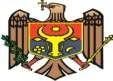 Sectia de votare nr.  	TIP SCRUTINData scrutinuluiLISTA ELECTORALĂ SUPLIMENTARĂ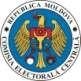 Secretarul biroului electoral responsabil de lista suplimentară:satul (comuna), oraşul, municipiul, raionul	Numele, Prenumele, SemnăturaS-au eliberat buletine de vot 		Fila 	din 		L. Ș.Nr. d/oNumele şi prenumele alegătoruluiAnul naşteriiDomiciliul / Reşedinţa şi termenul ei de valabilitateIDNPSeria şi numărul actului de identitateSemnătura membrului biroului care a eliberat buletinul de votNotă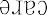 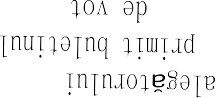 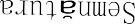 1234567891011121314151617181920212223242526272829303132333435